ΣΑΒΒΑΤΟ, 29/0606:45		ΜΑΖΙ ΤΟ ΣΑΒΒΑΤΟΚΥΡΙΑΚΟ Ενημερωτική εκπομπή με τον Γιάννη Σκάλκο και την Ευριδίκη Χάντζιου10:00		ΠΑΜΕ ΑΛΛΙΩΣΕνημερωτική εκπομπή με τον Τάκη Σαράντη12:00		ΕΙΔΗΣΕΙΣ – ΑΘΛΗΤΙΚΑ – ΚΑΙΡΟΣ12:30		ΕΠΤΑΕκπομπή πολιτικής ανασκόπησης με τη Βάλια Πετούρη13:30		EUROPEΕκπομπή για θέματα Ευρωπαϊκής Ένωσης με την Εύα Μπούρα15:00		ΕΙΔΗΣΕΙΣ – ΑΘΛΗΤΙΚΑ – ΚΑΙΡΟΣΜε τη Μαριάννα Πετράκη16:00		ΙΣΤΟΡΙΚΟΙ ΠΕΡΙΠΑΤΟΙ «ΦΑΚΕΛΟΣ ΤΗΣ ΚΥΠΡΟΥ - Α' ΜΕΡΟΣ: Η κληρονομιά της δεκαετίας του 1960 και το πραξικόπημα κατά του Μακαρίου» (Νέα Εκπ.)Ιστορικό ντοκιμαντέρ με τον Πιέρρο Τζανετάκο17:00 		ΕΛΛΗΝΙΚΗ ΤΑΙΝΙΑ «Γλέντι, λεφτά κι αγάπη»«Ο Άγγελος μαζί με τους φίλους του περιμένει τον πλούσιο θείο του Λαυρέντη από την Αμερική, με την ελπίδα να αλλάξει η τύχη τους. Ο θείος έρχεται αλλά είναι πολύ άρρωστος και η Βιβή αντί για φάρμακα και ησυχία που του προτείνουν οι γιατροί, προσφέρει γλέντια και χορούς, με σκοπό να τα "τινάξει" ο θείος. Πράγματι η θεραπεία αρχίζει, όμως αντί ο θείος να χειροτερεύει, καλυτερεύει, ενώ οι τρεις φίλοι έχουν ξεθεωθεί στα γλέντια.»Παίζουν: Βασίλης Αυλωνίτης,Γιώργος Καμπανέλης, Σπεράντζα Βρανά,Ντίνος Ηλιόπουλος,Νίκος Ρίζος,Σμαρούλα Γιούλη,Θανάσης Τζενεράλης, Λαυρέντης Διανέλλος, Σταύρος Ξενίδης, Αρτέμης Μάτσας,Ράλλης Αγγελίδης, Χρυσάνθη Λιάππη, Χάρις Λουκέα, Ανδρέας Μιτάκης, Μαίρη Θωκταρίδου Σενάριο: Νίκος Τσιφόρος, Σκηνοθεσία: Νίκος Τσιφόρος18:30		ΧΩΡΙΣ ΕΡΩΤΗΣΗ «Κυριάκος Κατζουράκης»19:00		ΣΑΝ ΣΗΜΕΡΑ ΤΟΝ 20Ο ΑΙΩΝΑ19:15		ΕΛΛΗΝΙΚΗ ΤΑΙΝΙΑ «Ο μπλοφατζής»Κωμωδία παραγωγής 1969 «Ο Παρασκευάς, προκειμένου να διασκεδάσει την ανία του, υποδύεται ένα σμηναγό που χάθηκε σε μια αποστολή στον πόλεμο. Λέει ψέματα και μπλοφάρει ώσπου οι φίλοι του, του παρουσιάζουν μια κοπέλα που υποτίθεται ότι είναι η κόρη του σμηναγού την οποία απέκτησε με τη Μιράντα, τον έρωτα της ζωής του. Ο Παρασκευάς πείθεται. Αργότερα εμφανίζεται και η Μιράντα που δεν είναι άλλη από την Έλλη, μια γειτόνισσα του Παρασκευά που τον αγαπά και θέλει να τον κερδίσει. Όταν εμφανίζεται ο αληθινός σμηναγός, που έχει αμνησία, ο Παρασκευάς θα τον βοηθήσει να συνέλθει και ο ίδιος θα παντρευτεί την Έλλη.»Πρώτο Βραβείο Ανδρικής Ερμηνείας στο Φεστιβάλ Κινηματογράφου Θεσσαλονίκης το 1969, στο Λάμπρο Κωνσταντάρα.Σκηνοθεσία: Βασίλης Γεωργιάδης, Σενάριο: Γιώργος Λαζαρίδης, Μουσική: Κώστας Καπνίσης, Φωτογραφία: Βασίλης Βασιλειάδης Παίζουν: Λάμπρος Κωνσταντάρας, Μάρω Κοντού, Ξένια Καλογεροπούλου, Γιάννης Βόγλης, Καίτη Πάνου, Αλέκος Τζανετάκος, Δημήτρης Νικολαΐδης, Βασίλης Ανδρεόπουλος, Μάκης Ρευματάς, Δέσποινα Στυλιανοπούλου, Ντάνος Λυγίζος, Γιάννης Αλεξανδρίδης, Αλέκα Παραμερίτου, Νικόλ Κοκκίνου, Μιράντα Μαντά, Δέσποινα Γλέζου, Νίκος Τσουκαλάς 21:00		ΚΕΝΤΡΙΚΟ ΔΕΛΤΙΟ ΕΙΔΗΣΕΩΝ – ΑΘΛΗΤΙΚΑ – ΚΑΙΡΟΣΜε την Αντριάνα Παρασκευοπούλου21:45		ΚΑΙΡΟΣ ΓΙΑ … ΕΡΤΑναλυτική πρόγνωση για τον καιρό22:00		Η ΑΥΛΗ ΤΩΝ ΧΡΩΜΑΤΩΝ «Αφιέρωμα στον Χρήστο Νικολόπουλο» (Ε)Μουσική εκπομπή με την Αθηνά Καμπάκογλου00:00		ΕΛΛΗΝΙΚΗ ΤΑΙΝΙΑ «Γλέντι, λεφτά κι αγάπη»01:30		ΧΩΡΙΣ ΕΡΩΤΗΣΗ «Κυριάκος Κατζουράκης»02:00		Η ΜΗΧΑΝΗ ΤΟΥ ΧΡΟΝΟΥ (E) «Γεωργία Βασιλειάδου»Με τον Χρίστο Βασιλόπουλο03:00		ΕΔΩ ΠΟΥ ΤΑ ΛΕΜΕ (Νέα Εκπ.)Απογευματινό μαγκαζίνο με τη Ρένια Τσιτσιμπίκου04:00		ΙΣΤΟΡΙΚΟΙ ΠΕΡΙΠΑΤΟΙ «ΦΑΚΕΛΟΣ ΤΗΣ ΚΥΠΡΟΥ - Α' ΜΕΡΟΣ: Η κληρονομιά της δεκαετίας του 1960 και το πραξικόπημα κατά του Μακαρίου» (Νέα Εκπ.)05:00		Η ΖΩΗ ΕΙΝΑΙ ΣΤΙΓΜΕΣ «Νότης Μαυρουδής» (Νέα Εκπ.)Με τον Ανδρέα Ροδίτη-----------------------------------------------------------------------------------------------------------------06:00		ΕΛΛΗΝΙΚΗ ΤΑΙΝΙΑ «Ο μπλοφατζής»Κωμωδία παραγωγής 196907:30		20ΟΣ ΑΙΩΝΑΣ ΕΠΙΛΟΓΕΣ «Λάμπρος Κωνσταντάρας»07:45		ΣΑΝ ΣΗΜΕΡΑ ΤΟΝ 20Ο ΑΙΩΝΑΚΥΡΙΑΚΗ, 30/0608:00		ΑΡΧΙΕΡΑΤΙΚΗ ΘΕΙΑ ΛΕΙΤΟΥΡΓΙΑαπό τον Ιερό Ναό Τριών Ιεραρχών - Θεσσαλονίκη10:30		ΦΩΤΕΙΝΑ ΜΟΝΟΠΑΤΙΑ «Κωνσταντινούπολη: Η έδρα του Οικουμενικού Πατριαρχείου επί 17 αιώνες» (Ε)11:30		ΜΕ ΑΡΕΤΗ ΚΑΙ ΤΟΛΜΗΕκπομπή για τις ένοπλες δυνάμεις12:00		ΕΙΔΗΣΕΙΣ – ΑΘΛΗΤΙΚΑ – ΚΑΙΡΟΣ12:45		ΣΑΝ ΣΗΜΕΡΑ ΤΟΝ 20Ο ΑΙΩΝΑ13:00		ΤΟ ΑΛΑΤΙ ΤΗΣ ΓΗΣ «Μουσικό Οδοιπορικό στην Κω» (Νέα Εκπ.)Εκπομπή για την ελληνική μουσική παράδοση υπό την επιμέλεια του Λάμπρου Λιάβα15:00		ΕΙΔΗΣΕΙΣ – ΑΘΛΗΤΙΚΑ – ΚΑΙΡΟΣΜε τη Μαριάννα Πετράκη16:00		ΠΡΟΣΩΠΙΚΑ «Οι Ελληνίδες του Μαρόκου και η θέση της γυναίκας στο εξωτικό βασίλειο» (Νέα Εκπ.)Με την Έλενα Κατρίτση17:00		ΕΡΤ REPORT «Αρνητισμός, ψέματα και πολιτική» (Νέα Εκπ.)Εκπομπή δημοσιογραφικής έρευνας με τις Εμμανουέλλα Αργείτη, Μαρίνα Δεμερτζιάν & Μάχη Νικολάρα18:00		20ΟΣ ΑΙΩΝΑΣ ΕΠΙΛΟΓΕΣ «Λάμπρος Κωνσταντάρας»	18:30-20:30    	BEACH VOLLEY | ΘΕΣΣΑΛΟΝΙΚΗ MASTERS (Z) 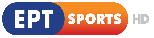 20:30		ΣΑΝ ΣΗΜΕΡΑ ΤΟΝ 20Ο ΑΙΩΝΑ21:00		ΚΕΝΤΡΙΚΟ ΔΕΛΤΙΟ ΕΙΔΗΣΕΩΝ – ΑΘΛΗΤΙΚΑ – ΚΑΙΡΟΣΜε την Αντριάνα Παρασκευοπούλου22:00		ΕΛΛΗΝΙΚΗ ΤΑΙΝΙΑ «Ο κόσμος τρελάθηκε» Κωμωδία, παραγωγής 1967 «Η όμορφη Καίτη, υπάλληλος του οίκου μόδας Πάτροκλου είναι αρραβωνιασμένη με τον δικηγόρο Λυκούργο Καρανικολαρέα, αλλά αυτός φλερτάρει ασύστολα με άλλες γυναίκες, παρά τους όρκους πίστης και αφοσίωσης που της έχει δώσει. Για να πάρει το αίμα της πίσω και να του δώσει ένα γερό μάθημα, αρχίζει να φλερτάρει με πέντε άντρες συγχρόνως: τον συνεταίρο του Λυκούργου, τον Διονύση, τον λογιστή του Πάτροκλου, τον Πυθαγόρα, έναν γιεγιέ που μένει πάνω από το δικό της διαμέρισμα, ονόματι Ρένο Δυναμίτη, τον ψάλτη εξάδελφο του Πάτροκλου, τον Ιάκωβο, και τον διευθυντή μιας σχολής παλαιστών, τον Ηρακλή Καραμασίστα. Όμως, την ημέρα της ονομαστικής της εορτής, όταν πρέπει επιτέλους να αποφασίσει με ποιον απ’ όλους θα παντρευτεί, εκείνη το σκάει με τη φίλη της για τη Θεσσαλονίκη, όπου και την ακολουθούν όλοι οι μνηστήρες. Περίπου στη μέση της διαδρομής, η κοπέλα αποφασίζει ότι ο Λυκούργος είναι τελικά ο καλός της. Άρα, ο Λυκούργος πρέπει τώρα να ξεφορτωθεί τους πέντε αντίζηλούς του.»Σκηνοθεσία: Ερρίκος Θαλασσινός, Σενάριο: Ερρίκος Θαλασσινός, Γιώργος Λαζαρίδης, Μουσική: Ηρακλής Θεοφανίδης, Διεύθυνση φωτογραφίας: Γρηγόρης Δανάλης Παίζουν: Ντίνος Ηλιόπουλος, Λίλιαν Μηνιάτη, Αλέκος Τζανετάκος, Κώστας Ρηγόπουλος, Σωτήρης Μουστάκας, Γιώργος Μιχαλακόπουλος, Γιώργος Μοσχίδης, Νίκος Φέρμας, Τάκης Μηλιάδης, Μαρία Μπονέλου, Μπάμπης Ανθόπουλος, Απόστολος Σουγκλάκος, Νίκος Νεογένης, Δημήτρης Καρυστινός.23:30		ΕΙΚΑΣΤΙΚΟΙ (E) «Απόστολος Γεωργίου»00:00		ΤΑ ΣΤΕΚΙΑ «Το ψιλικατζίδικο» (Νέα Εκπ.)Σειρά ντοκιμαντέρ του Νίκου Τριανταφυλλίδη01:00		ΕΡΤ REPORT «Αρνητισμός, ψέματα και πολιτική» (Νέα Εκπ.)Εκπομπή δημοσιογραφικής έρευνας με τις Εμμανουέλλα Αργείτη, Μαρίνα Δεμερτζιάν & Μάχη Νικολάρα02:00		ΠΡΟΣΩΠΙΚΑ «Οι Ελληνίδες του Μαρόκου και η θέση της γυναίκας στο εξωτικό βασίλειο» (Νέα Εκπ.)03:00		ΕΔΩ ΠΟΥ ΤΑ ΛΕΜΕ (Νέα Εκπ.)Απογευματινό μαγκαζίνο με τη Ρένια Τσιτσιμπίκου04:00		ΕΛΛΗΝΙΚΗ ΤΑΙΝΙΑ «Μην είδατε τον Παναή»Κωμωδία«Δύο φίλοι μπλέκουν σε μια σειρά από εύθυμες αισθηματικές ιστορίες και παντρεύονται τα κορίτσια τους, αλλά ο ένας την πρώτη νύχτα του γάμου του το βάζει στα πόδια μόλις βλέπει τη γυναίκα του με νυχτικά. Ο Περικλής κυνηγά τον Φάνη επειδή εγκατέλειψε την αδελφή του, Ασπασία. Ο Παναής ακολουθεί τον φίλο του Φάνη στη Χαλκίδα. Θέλουν να αποφύγουν τον αδελφό μιας ερωμένης του Φάνη. Και εκεί όμως θα τους βρουν και θα τους κυνηγήσουν οι γυναίκες. Τελικά, ο Φάνης θα ερωτευτεί και θα παντρευτεί μια κοπέλα που θα γνωρίσει τυχαία. Ο Παναής, όμως, που παντρεύεται τη θεία της, θα εξαφανιστεί την πρώτη νύχτα του γάμου του.»Παίζουν: Θανάσης Βέγγος, Ανδρέας Μπάρκουλης, Κώστας Δούκας, Νίτσα Μαρούδα, Άννα Μερτίρη 
Σενάριο: Ναπολέων Ελευθερίου, Σκηνοθεσία: Ορέστης Λάσκος  05:30		ΣΑΝ ΣΗΜΕΡΑ ΤΟΝ 20Ο ΑΙΩΝΑΔΕΥΤΕΡΑ, 01/07 05:50		ΠΡΩΙΝΗ ΒΑΡΔΙΑΕνημερωτική εκπομπή με τον Μάνο Νιφλή και τον Κώστα Αλατζά09:50		ΑΠΕΥΘΕΙΑΣΕνημερωτική εκπομπή με τους Μάριον Μιχελιδάκη, Κώστα Λασκαράτο και Νίκο Μερτζάνη12:00		ΕΙΔΗΣΕΙΣ – ΑΘΛΗΤΙΚΑ – ΚΑΙΡΟΣ13:00		ΓΙΑ ΤΗΝ ΕΛΛΑΔΑΕνημερωτική εκπομπή με τον Σπύρο Χαριτάτο14:30		ΩΡΑ ΕΛΛΑΔΑΣΕνημερωτική εκπομπή με τον Νίκο Αγγελίδη15:00		ΕΙΔΗΣΕΙΣ – ΑΘΛΗΤΙΚΑ – ΚΑΙΡΟΣΜε τη Σταυρούλα Χριστοφιλέα15:55		ΑΛΛΗ ΔΙΑΣΤΑΣΗΕνημερωτική εκπομπή18:00		ΕΙΔΗΣΕΙΣ – ΑΘΛΗΤΙΚΑ – ΚΑΙΡΟΣΜε τη Βασιλική ΧαϊνάΚαι Δελτίο στη Νοηματική18:15		ΚΑΙΡΟΣ ΓΙΑ … ΕΡΤΑναλυτική πρόγνωση για τον καιρό18:30		ΣΑΝ ΣΗΜΕΡΑ ΤΟΝ 20Ο ΑΙΩΝΑ18:45		ΜΠΡΟΣΤΑ ΣΤΑ ΓΕΓΟΝΟΤΑΕνημερωτική εκπομπή με τον Νίκο Μερτζάνη20:50		ΚΕΝΤΡΙΚΟ ΔΕΛΤΙΟ ΕΙΔΗΣΕΩΝ – ΑΘΛΗΤΙΚΑ – ΚΑΙΡΟΣΜε τη Δώρα Αναγνωστοπούλου22:00		Η ΕΠΟΜΕΝΗ ΜΕΡΑΕνημερωτική εκπομπή με τον Σεραφείμ Κοτρώτσο23:50		ΠΕΡΙΦΕΡΕΙΑ (ΕΙΔΗΣΕΙΣ ΤΗΣ ΠΕΡΙΦΕΡΕΙΑΣ ΑΠΟ ΤΗΝ ΕΡΤ3)Με τη Νίκη Χατζηδημητρίου00:00		ΤΟ ΘΕΑΤΡΟ ΤΗΣ ΔΕΥΤΕΡΑΣ ««Βάτραχοι» του Αριστοφάνη«Ο θεός Διόνυσος, απογοητευμένος από την κατάσταση του θεάτρου στην Αθήνα, καθώς οι μεγάλοι τραγικοί έχουν πεθάνει, είναι αποφασισμένος να αναλάβει δράση, για να αρχίσουν ξανά αξιόλογοι δραματικοί αγώνες στην Αθήνα. Μαζί με το δούλο του Ξανθία, ξεκινούν ένα περιπετειώδες ταξίδι προς τον Κάτω Κόσμο, με σκοπό να φέρουν πίσω τον καλύτερο τραγικό ποιητή. Όταν φτάνουν στον Άδη, επικρατεί αναταραχή. Ο Ευριπίδης διεκδικεί από τον Αισχύλο την τιμητική θέση του καλύτερου τραγικού ποιητή. Για να λυθεί η διαφορά, ο Πλούτωνας καλεί τον Διόνυσο, σε ρόλο διαιτητή, καθώς και τους τραγικούς σε έναν δραματικό διαγωνισμό. Ο αγώνας για την ανάδειξη του καλύτερου, αρχίζει…»Τα κωμικά ευρήματα και τα φαρσικά επεισόδια διαδέχονται το ένα το άλλο και, μέσα από την πικρή σατιρική διάθεση του Αριστοφάνη, έρχεται στο φως η πάντα σύγχρονη διάσταση του έργου, που παρουσιάζει η Πειραματική Σκηνή Καλαμάτας.Σκηνοθεσία: Δέσποινα Α. Δρεπανιά, Μετάφραση: Κώστας Σταματίου, Μουσική: Γιώργος Τσαγκάρης, Σκηνογραφία – μάσκες – ειδικές κατασκευές: Βενετσάνος Μπαλόπουλος. Χορογραφίες: Ναυσικά Πέππα-Τριαντάρη01:30		ΕΙΚΑΣΤΙΚΟΙ (E) «Απόστολος Γεωργίου»02:00		ΩΡΑ ΕΛΛΑΔΑΣ (Επανάληψη ημέρας)02:30		ΑΕΙΝΑΥΤΕΣ: ΟΙ ΕΛΛΗΝΕΣ ΚΑΙ Η ΘΑΛΑΣΣΑ «Σχολή Ύδρας» (Ε)03:00		ΟΙ ΔΡΟΜΟΙ ΤΗΣ ΑΝΑΠΤΥΞΗΣ «Έμπνευση και Δημιουργία στις Ψηφιακές Εφαρμογές»04:00		ΕΛΛΗΝΙΚΗ ΤΑΙΝΙΑ «Τρελός, παλαβός και Βέγγος»Κωμωδία, παραγωγής 1967 «Ο Θανάσης (Θανάσης Βέγγος), αν και απλός σερβιτόρος, στην πραγματικότητα κρατάει μόνος του ένα ολόκληρο κέντρο, κάνοντας τα πάντα μόνος του, ακόμα και όσα αφορούν στην ψυχαγωγία των πελατών. Την ημέρα του γάμου του με την αγαπημένη του (Ελένη Ανουσάκη), χτυπάει κατά λάθος το κεφάλι του και χάνει τη μνήμη του. Ο Θανάσης περιφέρεται άσκοπα στην Αθήνα και βρίσκει μια άλλη δουλειά. Τελικά, μόνο ένα δεύτερο χτύπημα στο κεφάλι θα τον επαναφέρει στην πραγματικότητα.»Σκηνοθεσία: Θανάσης Βέγγος, Σενάριο: Ναπολέων Ελευθερίου, Διεύθυνση φωτογραφίας – μοντάζ - μουσική επιμέλεια: Παύλος Φιλίππου, Σκηνογραφία: Τάσος Ζωγράφος, Ηχοληψία: Λυκούργος Βαγιάκης. Παίζουν: Θανάσης Βέγγος, Ελένη Ανουσάκη, Τάκης Μηλιάδης, Γιάννης Αργύρης, Δημήτρης Κούκης, Στράτος Παχής, Κώστας Σταυρινουδάκης, Γιάννης Μωραΐτης, Γιώργος Γιαλούρης, Ανδρέας Γκόλφης, Δημήτρης Σημηριώτης, Γιώργος Ξύδης, Περικλής Χριστοφορίδης, Γιάννης Κωστής, Νίκος Νεογένης, Ταϋγέτη, Γιάννης Σπαρίδης, Σάσα Καστούρα, Νίκος Πασχαλίδης, Βιολέττα Σούλη, Γιώργος Τζιφός, Ρένα Πασχαλίδου, Σπύρος Μαλούσης, Ντόρα Αναγνωστοπούλου, Γρηγόρης Βάσκας, Τάκης Ζαχαράκης, Ν. Βάσκα, Γιώργος Αττικός, Ντέπη Γεωργίου, Μέλια Ρήγα, Άννα Γεραλή, Φραγκούλης Φραγκούλης, Γιάννης Μάλας, Βασίλης Κατσούλης, Νίκος Σπυριδωνάκος, Μαρία Παλαιολόγου, Τάκης Ιωαννίδης, Σπύρος Γουριώτης. 05:30		ΣΑΝ ΣΗΜΕΡΑ ΤΟΝ 20Ο ΑΙΩΝΑΤΡΙΤΗ, 02/0705:50		ΠΡΩΙΝΗ ΒΑΡΔΙΑΕνημερωτική εκπομπή με τον Μάνο Νιφλή και τον Κώστα Αλατζά09:50		ΑΠΕΥΘΕΙΑΣΕνημερωτική εκπομπή με τους Μάριον Μιχελιδάκη, Κώστα Λασκαράτο και Νίκο Μερτζάνη12:00		ΕΙΔΗΣΕΙΣ – ΑΘΛΗΤΙΚΑ – ΚΑΙΡΟΣ13:00		ΓΙΑ ΤΗΝ ΕΛΛΑΔΑ ...Ενημερωτική εκπομπή με τον Σπύρο Χαριτάτο14:30		ΩΡΑ ΕΛΛΑΔΑΣΕνημερωτική εκπομπή με τον Νίκο Αγγελίδη15:00		ΕΙΔΗΣΕΙΣ – ΑΘΛΗΤΙΚΑ – ΚΑΙΡΟΣΜε τη Σταυρούλα Χριστοφιλέα15:55		ΑΛΛΗ ΔΙΑΣΤΑΣΗΕνημερωτική εκπομπή18:00		ΕΙΔΗΣΕΙΣ – ΑΘΛΗΤΙΚΑ – ΚΑΙΡΟΣΜε τη Βασιλική ΧαϊνάΚαι Δελτίο στη Νοηματική18:15		ΚΑΙΡΟΣ ΓΙΑ … ΕΡΤΑναλυτική πρόγνωση για τον καιρό18:30		ΣΑΝ ΣΗΜΕΡΑ ΤΟΝ 20Ο ΑΙΩΝΑ18:45		ΜΠΡΟΣΤΑ ΣΤΑ ΓΕΓΟΝΟΤΑΕνημερωτική εκπομπή με τον Νίκο Μερτζάνη20:50		ΚΕΝΤΡΙΚΟ ΔΕΛΤΙΟ ΕΙΔΗΣΕΩΝ – ΑΘΛΗΤΙΚΑ – ΚΑΙΡΟΣΜε τη Δώρα Αναγνωστοπούλου22:00		Η ΕΠΟΜΕΝΗ ΜΕΡΑΕνημερωτική εκπομπή με τον Σεραφείμ Κοτρώτσο23:50		ΠΕΡΙΦΕΡΕΙΑ (ΕΙΔΗΣΕΙΣ ΤΗΣ ΠΕΡΙΦΕΡΕΙΑΣ ΑΠΟ ΤΗΝ ΕΡΤ3)Με τη Νίκη Χατζηδημητρίου00:00		ΕΛΛΗΝΙΚΗ ΤΑΙΝΙΑ «Ξύπνα κορόιδο»Κωμωδία, παραγωγής 1969«Η Τασία, μια φτωχή αλλά δυναμική επαρχιωτοπούλα, φτάνει στην Αθήνα για να εντοπίσει έναν απατεώνα, ο οποίος της έκλεψε την περιουσία. Εργάζεται ως υπηρέτρια στο σπίτι ενός επιχειρηματία, τον οποίο περιτριγυρίζουν απατεώνες και κομπιναδόροι. Η Τασία θα βοηθήσει τον εργοδότη της να τακτοποιήσει τα πράγματα γύρω του, ενώ η ίδια θα ερωτευτεί έναν νεαρό κιθαρίστα.»Σκηνοθεσία: Ερρίκος Θαλασσινός, Σενάριο: Γιώργος Λαζαρίδης, Διεύθυνση φωτογραφίας: Συράκος Δανάλης, Μουσική: Χρήστος Μουραμπάς. Παίζουν: Ελένη Ανουσάκη, Διονύσης Παπαγιαννόπουλος, Αλέκος Τζανετάκος, Μαρίκα Κρεββατά, Σωτήρης Μουστάκας, Μαρία Μπονέλου, Τάκης Μηλιάδης, Ρία Δελούτση, Νίκος Φέρμας, Σωτήρης Τζεβελέκος, Μανώλης Δεστούνης, Θόδωρος Κατσαδράμης, Γιώργος Τζιφός, Γιώργος Βρασιβανόπουλος, Γιάννης Μπουρνέλης, Πόπη Δεληγιάννη, Γιώργος Ζαϊφίδης, Ρένα Πασχαλίδου, Φιλιώ Κουλαξή, Χάρης Ζωίδης.01:30		ΤΕΧΝΗ ΚΑΙ ΠΟΛΙΤΙΣΜΟΣ «Φυσιολογία της μάθησης» (Ε)02:00		ΩΡΑ ΕΛΛΑΔΑΣ (Επανάληψη ημέρας)02:30		ΑΕΙΝΑΥΤΕΣ: ΟΙ ΕΛΛΗΝΕΣ ΚΑΙ Η ΘΑΛΑΣΣΑ «Ενέργεια» (Ε)03:00		 ΤΑ ΣΤΕΚΙΑ «Το ψιλικατζίδικο» (Νέα Εκπ.)Σειρά ντοκιμαντέρ του Νίκου Τριανταφυλλίδη-----------------------------------------------------------------------------------------------------------------04:00		ΕΛΛΗΝΙΚΗ ΤΑΙΝΙΑ «Ξύπνα κορόιδο»Κωμωδία, παραγωγής 196905:30		ΣΑΝ ΣΗΜΕΡΑ ΤΟΝ 20Ο ΑΙΩΝΑ ΤΕΤΑΡΤΗ, 03/07 05:50		ΠΡΩΙΝΗ ΒΑΡΔΙΑΕνημερωτική εκπομπή με τον Μάνο Νιφλή και τον Κώστα Αλατζά09:50		ΑΠΕΥΘΕΙΑΣΕνημερωτική εκπομπή με τους Μάριον Μιχελιδάκη, Κώστα Λασκαράτο και Νίκο Μερτζάνη12:00		ΕΙΔΗΣΕΙΣ – ΑΘΛΗΤΙΚΑ – ΚΑΙΡΟΣ13:00		ΓΙΑ ΤΗΝ ΕΛΛΑΔΑ ...Ενημερωτική εκπομπή με τον Σπύρο Χαριτάτο14:30		ΩΡΑ ΕΛΛΑΔΑΣΕνημερωτική εκπομπή με τον Νίκο Αγγελίδη15:00		ΕΙΔΗΣΕΙΣ – ΑΘΛΗΤΙΚΑ – ΚΑΙΡΟΣΜε τη Σταυρούλα Χριστοφιλέα15:55		ΑΛΛΗ ΔΙΑΣΤΑΣΗΕνημερωτική εκπομπή18:00		ΕΙΔΗΣΕΙΣ – ΑΘΛΗΤΙΚΑ – ΚΑΙΡΟΣΜε τη Βασιλική ΧαϊνάΚαι Δελτίο στη Νοηματική18:15		ΚΑΙΡΟΣ ΓΙΑ … ΕΡΤΑναλυτική πρόγνωση για τον καιρό18:30		ΣΑΝ ΣΗΜΕΡΑ ΤΟΝ 20Ο ΑΙΩΝΑ18:45		ΜΠΡΟΣΤΑ ΣΤΑ ΓΕΓΟΝΟΤΑΕνημερωτική εκπομπή με τον Νίκο Μερτζάνη20:50		ΚΕΝΤΡΙΚΟ ΔΕΛΤΙΟ ΕΙΔΗΣΕΩΝ – ΑΘΛΗΤΙΚΑ – ΚΑΙΡΟΣΜε τη Δώρα Αναγνωστοπούλου22:00		Η ΕΠΟΜΕΝΗ ΜΕΡΑΕνημερωτική εκπομπή23:50		ΠΕΡΙΦΕΡΕΙΑ (ΕΙΔΗΣΕΙΣ ΤΗΣ ΠΕΡΙΦΕΡΕΙΑΣ ΑΠΟ ΤΗΝ ΕΡΤ3)Με τη Νίκη Χατζηδημητρίου00:00		ΕΛΛΗΝΙΚΗ ΤΑΙΝΙΑ «Ο πεθερόπληκτος»Κωμωδία, παραγωγής 1968 «Ένας νεαρός δικηγόρος αναζητεί διέξοδο στην ποίηση, για να αντέξει τη γκρίνια της πεθεράς του και τα προβλήματα που δημιουργούν η γυναίκα του και η οικιακή βοηθός. Όταν αναλαμβάνει μια υπόθεση διαζυγίου, στην οποία η πεθερά ευθύνεται για το χωρισμό της κόρης της, χάνει την ψυχραιμία του, φέρνοντας στο μυαλό του τα δικά του προβλήματα και, από συνήγορος, μετατρέπεται σε κατήγορο, με αποτέλεσμα να τον κλείσουν σε κλινική. Κατά τύχη, ένας μουσικός θα ανακαλύψει τους στίχους του, οι οποίοι θα μελοποιηθούν από τον Γιώργο Ζαμπέτα και θα γίνουν επιτυχημένα τραγούδια, όπως το «ο πεθερόπληκτος». Η πεθερά του θα βρει καινούργιο σύζυγο και το γεγονός αυτό θα αλλάξει προς το καλύτερο τη ζωή του ταλαιπωρημένου δικηγόρου.»Σκηνοθεσία: Χρήστος Κυριακόπουλος, Σενάριο: Γιώργος Λαζαρίδης, Διεύθυνση φωτογραφίας: Παύλος Φιλίππου,  Μουσική: Γιώργος Ζαμπέτας. Παίζουν: Γιάννης Γκιωνάκης, Κλεό Σκουλούδη, Μαρίκα Κρεβατά, Δέσποινα Στυλιανόπουλου, Σωτήρης Μουστάκας, Βασίλης Αυλωνίτης, Γιώργος Γαβριηλίδης, Νίκος Φέρμας, Γιώργος Βελέντζας, Ζαννίνο, Μαίρη Χαλκιά, Λάζος Τερζάς, Αντώνης Παπαδόπουλος, Γιάννης Κωστής, Τζίνα Βούλγαρη, Υβόννη Βλαδίμηρου, Μιλτιάδης Παντούδης, Νίκος Θηβαίος, Δημήτρης Βλάχος, Γιάννης Αλεξανδρίδης.01:20		ΕΝΤΟΣ ΑΤΤΙΚΗΣ «Ελευσίνα»01:30		ΑΕΙΝΑΥΤΕΣ: ΟΙ ΕΛΛΗΝΕΣ ΚΑΙ Η ΘΑΛΑΣΣΑ «Η μάχη του Ατλαντικού» (Ε)02:00		ΩΡΑ ΕΛΛΑΔΑΣ (Επανάληψη ημέρας)02:30		ΕΛΛΗΝΙΚΗ ΤΑΙΝΙΑ «Τα πουλιά με το χρώμα του φεγγαριού»Αστυνομική περιπέτεια, παραγωγής 1994«Ο Αλέξης και τρεις φίλοι του, επικουρούμενοι από μία Ασιάτισσα τραγουδίστρια, ληστεύουν ένα σφαγείο πουλερικών και σκοτώνουν κατά λάθος τον ιδιοκτήτη του. Ο Αλέξης και η τραγουδίστρια διαφεύγουν στο βουνό, αλλά η αστυνομία τους ανακαλύπτει και τους καταδιώκει μέχρι τέλους. «Η ταινία απέσπασε διάκριση Ποιότητας από το ΥΠΠΟ και είχε επίσημες συμμετοχές σε διεθνή φεστιβάλ.Σκηνοθεσία-σενάριο: Σταμάτης Τσαρουχάς, Μουσική σύνθεση: Γεωργία Σπυροπούλου, Φωτογραφία: Οδυσσέας Παυλόπουλος. Παίζουν: Ρένος Χαραλαμπίδης, Λαρίσα Τσεν, Βαγγέλης Καζάν, Μιχάλης Κοβανίδης, Γιώργος Μπακόλας, Γιάννης Δήμου, Κυριάκος Χατζημιχαηλίδης, Σωτήρης Νάνος, Θόδωρος Πολυζώνης, Χρήστος Βερβερούδης, Μενέλαος Ντάφλος-----------------------------------------------------------------------------------------------------------------04:00		ΕΛΛΗΝΙΚΗ ΤΑΙΝΙΑ «Ο πεθερόπληκτος»Κωμωδία, παραγωγής 1968 05:30		ΣΑΝ ΣΗΜΕΡΑ ΤΟΝ 20Ο ΑΙΩΝΑΠΕΜΠΤΗ 04/0705:50		ΠΡΩΙΝΗ ΒΑΡΔΙΑΕνημερωτική εκπομπή με τον Μάνο Νιφλή και τον Κώστα Αλατζά09:50		ΑΠΕΥΘΕΙΑΣΕνημερωτική εκπομπή με τους Μάριον Μιχελιδάκη, Κώστα Λασκαράτο και Νίκο Μερτζάνη12:00		ΕΙΔΗΣΕΙΣ – ΑΘΛΗΤΙΚΑ – ΚΑΙΡΟΣ13:00		ΓΙΑ ΤΗΝ ΕΛΛΑΔΑ ...Ενημερωτική εκπομπή με τον Σπύρο Χαριτάτο14:30		ΩΡΑ ΕΛΛΑΔΑΣΕνημερωτική εκπομπή με τον Νίκο Αγγελίδη15:00		ΕΙΔΗΣΕΙΣ – ΑΘΛΗΤΙΚΑ – ΚΑΙΡΟΣΜε τη Σταυρούλα Χριστοφιλέα15:55		ΑΛΛΗ ΔΙΑΣΤΑΣΗΕνημερωτική εκπομπή18:00		ΕΙΔΗΣΕΙΣ – ΑΘΛΗΤΙΚΑ – ΚΑΙΡΟΣΜε τη Βασιλική ΧαϊνάΚαι Δελτίο στη Νοηματική18:15		ΚΑΙΡΟΣ ΓΙΑ … ΕΡΤΑναλυτική πρόγνωση για τον καιρό18:30		ΣΑΝ ΣΗΜΕΡΑ ΤΟΝ 20Ο ΑΙΩΝΑ (Ε)18:45		ΜΠΡΟΣΤΑ ΣΤΑ ΓΕΓΟΝΟΤΑ  Ενημερωτική εκπομπή με τον Νίκο Μερτζάνη20:50		ΚΕΝΤΡΙΚΟ ΔΕΛΤΙΟ ΕΙΔΗΣΕΩΝ – ΑΘΛΗΤΙΚΑ – ΚΑΙΡΟΣΜε τη Δώρα Αναγνωστοπούλου22:00		FOCUSΕνημερωτική εκπομπή με τον Πάνο Χαρίτο23:50		ΠΕΡΙΦΕΡΕΙΑ (ΕΙΔΗΣΕΙΣ ΤΗΣ ΠΕΡΙΦΕΡΕΙΑΣ ΑΠΟ ΤΗΝ ΕΡΤ3)Με τη Νίκη Χατζηδημητρίου00:00		ΕΛΛΗΝΙΚΗ ΤΑΙΝΙΑ «Φτωχαδάκια και λεφτάδες»Κωμωδία, παραγωγής 1961«Ένας Πειραιώτης ναυτικός ερωτεύεται την κόρη ενός εφοπλιστή και αποφασίζει να την παντρευτεί, διαλύοντας τον προηγούμενο αρραβώνα του. Παράλληλα, ένας μεγαλοαστός επιδιώκει να παντρευτεί την ίδια κοπέλα, μόνο που εκείνη δεν θέλει κανέναν από τους δύο, αφού είναι ερωτευμένη με έναν φτωχό υπάλληλο του πατέρα της. Όταν καταφέρνει να τον παντρευτεί, οι επίδοξοι μνηστήρες επιστρέφουν στις αρραβωνιαστικές τους.»Διασκευή της θεατρικής κωμωδίας «Γάντι και σαρδέλα» του Νίκου Τσιφόρου.Σκηνοθεσία-σενάριο: Ορέστης Λάσκος, Διεύθυνση φωτογραφίας: Αριστείδης Καρύδης-Φουκς, Μουσική: Μίμης Πλέσσας, Τραγούδι: Κώστας Χατζής. Παίζουν: Μίμης Φωτόπουλος, Νίκος Σταυρίδης, Μπεάτα Ασημακοπούλου, Σμαρούλα Γιούλη, Γιάννης Γκιωνάκης, Ερρίκος Μπριόλας, Ελένη Χαλκούση, Χρήστος Τσαγανέας, Νίτσα Τσαγανέα, Ζωή Φυτούση, Θανάσης Τζενεράλης., 01:30		ΑΕΙΝΑΥΤΕΣ: ΟΙ ΕΛΛΗΝΕΣ ΚΑΙ Η ΘΑΛΑΣΣΑ (E) «Πλοίαρχοι»02:00		ΩΡΑ ΕΛΛΑΔΑΣ (Επανάληψη ημέρας)02:30		ΕΛΛΗΝΙΚΗ ΤΑΙΝΙΑ «Όνειρο αριστερής νύκτας»Κοινωνική σάτιρα, παραγωγής 1987«Ένας ιδεολόγος αριστερός φτάνει στα όρια της αυτοκτονίας, βιώνοντας μια δυνατή κρίση. Προσπαθεί να γράψει ένα βιβλίο για όλα όσα ίσχυαν κάποτε, αλλά σήμερα έχουν αλλάξει. Όλα γύρω του μοιάζουν απόμακρα. Οι φίλοι, η οικογένεια, το Κόμμα από το οποίο αποχώρησε. Η ελπίδα του για ένα διαφορετικό μέλλον είναι ουσιαστικά νεκρή.»Σκηνοθεσία-σενάριο: Ντίνος Κατσουρίδης, Νίκος Καλογερόπουλος , Μουσική: Γιώργος Κατσαρός Παίζουν: Νίκος Καλογερόπουλος, Βασίλης Τσιπίδης, Μίνα Χειμωνά, Ρίκα Βαγιάννη04:00		Η ΜΗΧΑΝΗ ΤΟΥ ΧΡΟΝΟΥ (E) «Γεωργία Βασιλειάδου»Με τον Χρίστο Βασιλόπουλο05:00		ΤΕΧΝΗ ΚΑΙ ΠΟΛΙΤΙΣΜΟΣ (E) «Κώστας Καρυωτάκης, ο ποιητής του αδιεξόδου»05:30		ΣΑΝ ΣΗΜΕΡΑ ΤΟΝ 20Ο ΑΙΩΝΑ (Ε)ΠΑΡΑΣΚΕΥΗ, 05/0705:50		ΠΡΩΙΝΗ ΒΑΡΔΙΑΕνημερωτική εκπομπή με τον Μάνο Νιφλή και τον Κώστα Αλατζά09:50		ΑΠΕΥΘΕΙΑΣΕνημερωτική εκπομπή με τους Μάριον Μιχελιδάκη, Κώστα Λασκαράτο και Νίκο Μερτζάνη12:00		ΕΙΔΗΣΕΙΣ – ΑΘΛΗΤΙΚΑ – ΚΑΙΡΟΣ13:00		ΓΙΑ ΤΗΝ ΕΛΛΑΔΑ ...Ενημερωτική εκπομπή με τον Σπύρο Χαριτάτο14:30		ΩΡΑ ΕΛΛΑΔΑΣΕνημερωτική εκπομπή με τον Νίκο Αγγελίδη15:00		ΕΙΔΗΣΕΙΣ – ΑΘΛΗΤΙΚΑ – ΚΑΙΡΟΣΜε τη Σταυρούλα Χριστοφιλέα15:55		ΑΛΛΗ ΔΙΑΣΤΑΣΗΕνημερωτική εκπομπή18:00		ΕΙΔΗΣΕΙΣ – ΑΘΛΗΤΙΚΑ – ΚΑΙΡΟΣΜε τη Βασιλική ΧαϊνάΚαι Δελτίο στη Νοηματική18:15		ΚΑΙΡΟΣ ΓΙΑ … ΕΡΤΑναλυτική πρόγνωση για τον καιρό18:30		ΣΑΝ ΣΗΜΕΡΑ ΤΟΝ 20Ο ΑΙΩΝΑ (Ε)18:45		ΜΠΡΟΣΤΑ ΣΤΑ ΓΕΓΟΝΟΤΑΕνημερωτική εκπομπή με τον Νίκο Μερτζάνη20:50		ΚΕΝΤΡΙΚΟ ΔΕΛΤΙΟ ΕΙΔΗΣΕΩΝ – ΑΘΛΗΤΙΚΑ – ΚΑΙΡΟΣΜε τη Δώρα Αναγνωστοπούλου22:00		Η ΕΠΟΜΕΝΗ ΜΕΡΑΕνημερωτική εκπομπή με τον Άρη Ραβανό23:50		ΠΕΡΙΦΕΡΕΙΑ (ΕΙΔΗΣΕΙΣ ΤΗΣ ΠΕΡΙΦΕΡΕΙΑΣ ΑΠΟ ΤΗΝ ΕΡΤ3)Με τη Νίκη Χατζηδημητρίου00:00		ΕΛΛΗΝΙΚΗ ΤΑΙΝΙΑ «Ο λεφτάς»Κωμωδία, παραγωγής 1958«Ένας φτωχός τύπος, ο Θεοδόσης Μέντικας, που ζει σε μια λαϊκή γειτονιά της Αθήνας, διατηρεί μια «τέντα θαυμάτων» σε λούνα παρκ. Μια μέρα μαθαίνει από κάποιον δικηγόρο ότι κληρονόμησε τον αδελφό του, χρόνια ξενιτεμένο στην Αφρική. Το χαρμόσυνο νέο τον κάνει να πουλήσει την τέντα του και να αλλάξει τρόπο ζωής, παρασύροντας και τον ανιψιό του Νάσο, τεχνίτη αυτοκινήτων και ερωτευμένο με τη Μαίρη, κόρη του φίλου του, επίσης ανθρώπου του λούνα παρκ, Μίχου Ντέρμα. Με δανεικά από έναν τοκογλύφο, θείος και ανιψιός ξεφαντώνουν με τη Λούση και την Μπέμπη, οι οποίες έχουν βάλει στο μάτι τα λεφτά τους. Όμως, μια δεύτερη διαθήκη που καθιστά κληρονόμο τον Ντέρμα, απομακρύνει τις δύο συμφεροντολόγες, ενώ ο Ντέρμας αποδεικνύεται άνθρωπος-μάλαμα, δίνοντας στον Θεοδόση τα χρήματα που του ανήκουν. Όσο για τη Μαίρη, είναι πρόθυμη να συγχωρέσει μια στιγμή αδυναμίας στον Νάσο, επειδή τον αγαπά αληθινά.»Σκηνοθεσία: Νίκος Τσιφόρος, Σενάριο: Πολύβιος Βασιλειάδης, Διεύθυνση φωτογραφίας: Γρηγόρης Δανάλης, Μουσική: Κώστας Καπνίσης. Παίζουν: Βασίλης Αυλωνίτης, Γιώργος Καμπανέλλης, Σμαρούλα Γιούλη, Νίκος Φέρμας, Θάνος Τζενεράλης, Νίκος Ματθαίου, Λαυρέντης Διανέλλος, Σάσα Ντάριο, Μπεάτα Ασημακοπούλου, Γιώργος Γαβριηλίδης κ.ά. 01:30		ΑΕΙΝΑΥΤΕΣ: ΟΙ ΕΛΛΗΝΕΣ ΚΑΙ Η ΘΑΛΑΣΣΑ (E) «Γαλαξίδι - Μνημείο»02:00		ΩΡΑ ΕΛΛΑΔΑΣ (Επανάληψη ημέρας)02:30		ΕΛΛΗΝΙΚΗ ΤΑΙΝΙΑ «Ο άνθρωπός μου»04:00		ΔΩΔΕΚΑ ΜΗΝΕΣ (E) «Ιούλιος»-----------------------------------------------------------------------------------------------------------------05:00		ΕΛΛΗΝΙΚΗ ΤΑΙΝΙΑ «Ο λεφτάς»Κωμωδία, παραγωγής 195806:30		ΣΑΝ ΣΗΜΕΡΑ ΤΟΝ 20Ο ΑΙΩΝΑ (Ε)----------------------------------------------------------------------------------------------------------------------------------------------------------------------------------------------------------------------------------	Πρόγραμμα ΕΡΤ1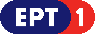 	Πρόγραμμα ΕΡΤ2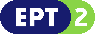 	Πρόγραμμα ΕΡΤ3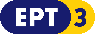 Πρόγραμμα ΕΡΤ Sports